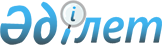 Об утверждении Правил выдачи служебного удостоверения государственного учреждения "Аппарат Шахтинского городского маслихата" и его описание
					
			Утративший силу
			
			
		
					Решение VII сессии VI созыва Шахтинского городского маслихата Карагандинской области от 28 сентября 2016 года № 1342/7. Зарегистрировано Департаментом юстиции Карагандинской области 13 октября 2016 года № 3986. Утратило силу решением Шахтинского городского маслихата Карагандинской области от 19 июня 2020 года № 1723/39
      Сноска. Утратило силу решением Шахтинского городского маслихата Карагандинской области от 19.06.2020 № 1723/39 (вводится в действие со дня его первого официального опубликования).
      В соответствии с пунктом 4 статьи 30 Закона Республики Казахстан от 23 ноября 2015 года "О государственной службе Республики Казахстан", городской маслихат РЕШИЛ:
      1. Утвердить Правила выдачи служебного удостоверения государственного учреждения "Аппарат Шахтинского городского маслихата" и его описание согласно приложению к настоящему решению.
      2. Настоящее решение вводится в действие по истечении десяти календарных дней после дня его первого официального опубликования. Правила выдачи служебного удостоверения государственного учреждения "Аппарат Шахтинского городского маслихата" и его описание
      1. Настоящие Правила выдачи служебного удостоверения государственного учреждения "Аппарат Шахтинского городского маслихата" и его описание (далее - Правила) разработаны в соответствии с пунктом 4 статьи 30 Закона Республики Казахстан от 23 ноября 2015 года "О государственной службе Республики Казахстан" и определяют порядок выдачи служебного удостоверения государственного учреждения "Аппарат Шахтинского городского маслихата" и его описание.
      2. Служебное удостоверение (далее - удостоверение) является официальным документом, подтверждающим занимаемую административным государственным служащим должность в государственном учреждении "Аппарат Шахтинского городского маслихата". 
      3. Удостоверение предусмотрено одного вида в переплете из искусственной кожи.
      4. Удостоверение выдается в установленном порядке за подписью секретаря Шахтинского городского маслихата.
      5. Удостоверения выдаются при назначении на должность, перемещении (переназначении), порче, утере.
      6. При освобождении от занимаемой должности, увольнении, перемещении (переназначении), работники, в течение трех рабочих дней со дня вынесения соответствующего распоряжения сдают удостоверения по месту его получения.
      7. Учет выдачи и возврата удостоверений осуществляется в журналах выдачи и возврата удостоверений, которые пронумеровываются и прошнуровываются по форме, согласно приложению 1 к настоящим Правилам.
      8. Учет выдачи и возврата удостоверений ведется главным специалистом по кадровой работе государственного учреждения "Аппарат Шахтинского городского маслихата".
      9. Списание и уничтожение удостоверений производится главным специалистом по кадровой работе государственного учреждения "Аппарат Шахтинского городского маслихата" с составлением акта на списание и уничтожение удостоверений по форме, согласно приложению 2 к настоящим Правилам.
      10. В случае утраты или порчи удостоверения работник в течение трех рабочих дней в письменной форме сообщает главному специалисту по кадровой работе государственного учреждения "Аппарат Шахтинского городского маслихата".
      11. Лицо, утерявшее удостоверение, направляет на опубликование в средствах местной массовой информации сведения о недействительности утерянного удостоверения.
      12. По каждому факту утери, порчи удостоверения, произошедшего в результате недобросовестного его хранения, а также передачи удостоверения другим лицам, использования удостоверения в личных внеслужебных целях, главным специалистом по кадровой работе государственного учреждения "Аппарат Шахтинского городского маслихата" в установленном порядке рассматривается необходимость проведения служебного расследования.
      13. Обложка удостоверения в переплете из искусственной кожи синего цвета с изображением Государственного Герба Республики Казахстан и надписью "Удостоверение" на государственном и русском языках. В развернутом виде удостоверение имеет размер 65x200 миллиметра, вкладыш форматом 60х90 миллиметра. Левая и правая внутренняя часть выполнена в голубом цвете с изображением парящего орла под солнцем на фоне тангирной сетки установленного образца. Слева в левом углу изображение Государственного Герба Республики Казахстан. Справа в левом углу место для фотографии. В верхней части с двух сторон печатается надпись государственное учреждение "Аппарат Шахтинского городского маслихата" на государственном и русском языках, по ниспадающей указывается номер удостоверения, фамилия, имя, отчество (при наличии), занимаемая должность на государственном и русском языках. С обеих нижних сторон дата выдачи удостоверения.
      14. Удостоверения заверяются подписью секретаря Шахтинского городского маслихата и скрепляются оттиском гербовой печати.
      Форма Журнал  выдачи и возврата служебного удостоверения государственного учреждения "Аппарат Шахтинского городского маслихата"
      Примечание: журнал должен быть прошнурован, пронумерован.
      Форма Наименование организации АКТ
      __________________ ________        № ________
      места составления дата
      Мы, нижеподписавшиеся, (не менее 3 работников, указать фамилию, имя, отчество (при наличии), занимаемую должность), на основании пункта 9 Правил выдачи служебного удостоверения государственного учреждения "Аппарат Шахтинского городского маслихата" и его описания составили настоящий акт по списанию и уничтожению служебного удостоверения работника в связи с увольнением, переводом (переназначением) на другую должность. 
					© 2012. РГП на ПХВ «Институт законодательства и правовой информации Республики Казахстан» Министерства юстиции Республики Казахстан
				
      Председатель сессии

С. Суханова

      Секретарь маслихата

 Ж. Мамерханова
Утверждены
решением VII сессии Шахтинского
городского маслихата
от 28 сентября 2016 года № 1342/7 Приложение 1
к Правилам выдачи
служебного удостоверения
государственного учреждения
"Аппарат Шахтинского
городского маслихата"
и его описание
Фамилия, имя, отчество (при наличии)
Занимаемая должность
№ удостоверения
Дата выдачи
Роспись работника кому выдано
Дата сдачи
Роспись работника, кто сдал удостоверениеПриложение 2
к Правилам выдачи 
служебного удостоверения
государственного учреждения
"Аппарат Шахтинского
городского маслихата"
и его описание
Наименование должности Подпись

Наименование должности Подпись

Наименование должности Подпись